NOMBRE ________________________________FECHA:_____/_____/_____MAESTRO(A):_______________________GRADO:______GRUPO:_________ 	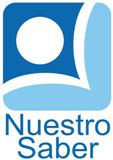 ESCUELA:______________________________________________________Las Abejas Producen MielLa familia de las abejas esta compuesta por, reina, obrera y zánganos.Las abejas obreras son las encargadas de producir la miel.La miel la fabrican con el néctar de las flores y una saliva especial que segregan.Producen la miel porque es el alimento que utilizan para alimentar a las larvas durante sus primeros días de vida, también la toman las abejas adultas en el invierno.Las personas también se aprovechan de este producto, ya que la miel es un alimento muy energético y contiene muchas vitaminas.Preguntas¿ Por qué  esta compuesta la familia de las obejas?R: ______________________________________________________________________________________________________________________________________¿ Cual de las abejas produce miel?R: ______________________________________________________________________________________________________________________________________¿ Con que se fabrica la miel?R: ______________________________________________________________________________________________________________________________________¿ La miel es un alimento muy sano por qué?R: ______________________________________________________________________________________________________________________________________